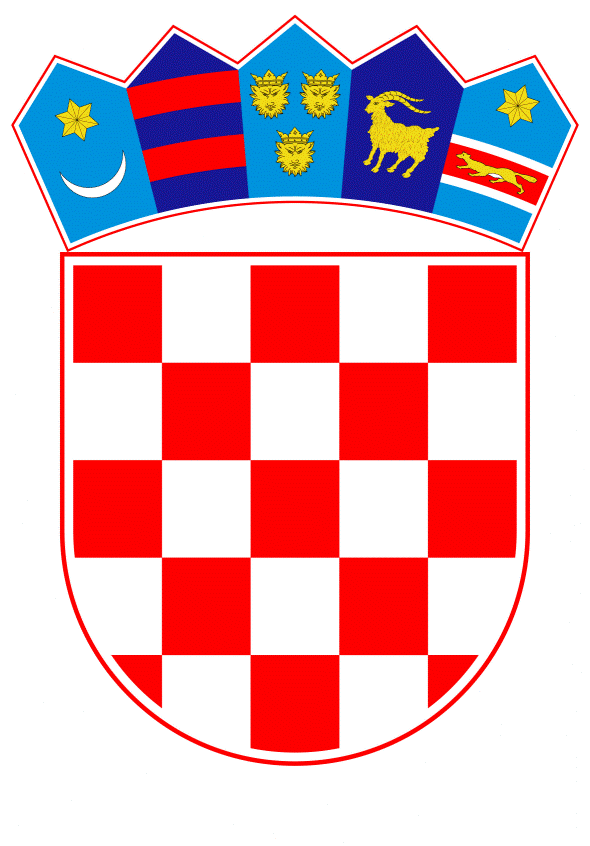 VLADA REPUBLIKE HRVATSKEZagreb, 5. listopada 2022.PRIJEDLOGNa temelju članka 31. stavka 2. Zakona o Vladi Republike Hrvatske ("Narodne novine", br. 150/11., 119/14., 93/16. 116/18. i 80/22.), a u vezi s člankom 4. Zakona o strateškim robnim zalihama ("Narodne novine", br. 87/02. i 14/14.), Vlada Republike Hrvatske je na sjednici održanoj ________ 2022. godine donijelaODLUKUo nabavi i korištenju robe strateških robnih zaliha u svrhu pomoći Bjelovarsko-bilogorskoj županiji u sanaciji nastalih šteta prouzročenih olujnim nevremenomI.Odobrava se Ministarstvu gospodarstva i održivog razvoja – Ravnateljstvu za robne zalihe da izvršava nabave i korištenje robe, uključujući i robe koje nisu predviđene Bilancom strateških robnih zaliha, a nedostaju i potrebne su za provedbu mjera otklanjanja posljedica šteta  prouzročenih olujnim nevremenom na području Bjelovarsko-bilogorske županije.II.Nabava i korištenje robe iz točke I. ove Odluke izvršava se isključivo po nalogu i sukladno uputama Ministarstva unutarnjih poslova - Ravnateljstva civilne zaštite.III.Nabava robe iz točke I. ove Odluke vršit će se na teret sredstava Državnog proračuna Republike Hrvatske za 2022. godinu.IV.Ova Odluka stupa na snagu danom donošenja.   									PREDSJEDNIK VLADE								          	mr. sc. Andrej PlenkovićKLASA: URBROJ: Zagreb, OBRAZLOŽENJEŽupan Bjelovarsko-bilogorske županije uputio je zahtjev Vladi Republike Hrvatske povodom olujnog nevremena  koje je tu županiju pogodilo 15. rujna 2022. i prouzročilo velike materijalne štete na području gradova Čazme i Grubišnog polja i pet općina Berek, Đulovac, Ivanska, Velika Trnovitica i Veliki Grđevac ukupne površine 994 četvorna kilometra.Slijedom navedenog, nastala je potreba za nabavom i korištenjem robe strateških robnih zaliha na pogođenom području.Postupak nabave vršit će Ministarstvo gospodarstva i održivog razvoja – Ravnateljstvo za robne zalihe i to nabave robe koje nisu predviđene Bilancom (građevinska folija za prekrivanje oštećenih objekata), a nedostaju i potrebne su za provedbu mjera otklanjanja posljedica šteta uzrokovanih olujnim nevremenom na području Bjelovarsko-bilogorske županije.Odlukom je potrebno utvrditi da se nabava i korištenje robe izvršava isključivo po nalogu i sukladno uputama Ministarstva unutarnjih poslova – Ravnateljstva civilne zaštite.Sredstva za provedbu predmetne Odluke osigurana su u Državnom proračunu Republike Hrvatske za 2022. godinu i iznose 33.700,00 kuna.Predlagatelj:Ministarstvo gospodarstva i održivog razvojaPredmet:Prijedlog odluke o nabavi i korištenju robe strateških robnih zaliha u svrhu pomoći Bjelovarsko-bilogorskoj županiji u sanaciji nastalih šteta prouzročenih olujnim nevremenom